NoticeNOTICE IS HEREBY GIVEN to the general public and to all members of the CSU Channel Islands Student Government that:A meeting of the Student Government Senate will be held on Wednesday, November 18th , 2015 at 9:00 a.m. at California State University Channel Islands, Coville Conference Room, located at One University Drive, Camarillo, CA 93012, to consider and act upon the following matters:Call to OrderCall to OrderRoll CallPresident – Monique ReynaVice President – Michelle NoyesSenateAcademic Affairs – Travis Hunt Alumni, Graduate & Credential – Robert DennisCommuters & Transportation – Elizabeth SalgadoHousing & Residential Education – Hannah SenningerSocial Justice – Nathan AltmanStudent Engagement – Tracy Davis Sustainability & Technology – 	Veterans & Non Traditional – Matt StangerWellness & Recreation – Aron UribeExecutive.Director of Operations – Marlene PelayoDirector of External Affairs – John ButzerDirector of Events – Alexis MumfordChief of Staff – Carla MenaInterns –1. Miranda Nagy2. Nicholas RadaJudicialChief Justice – James ForresterAssociate Justice – Stephen HemedesAssociate Justice –Advisor – Bethany BanuelosMembers of the publicApproval of the AgendaApproval of the MinutesPublic forumPublic forum is intended as a time for any member of the public to address the Senate on issues affecting any student(s) and/or organizations of California State University Channel Islands.BusinessUnfinished BusinessInformational Item – noneDiscussion Item – Smooth Talk with Doc SWOT – President Reyna (15 minutes)Noon Forum: Our Dreamers SWOT– President Reyna (15 minutes)Action Item – noneNew BusinessPresentation Item – Informational Item – CSSA Dominguez Hills – Director Butzer (10 minutes)Transportation events with VCTC – Senator Salgado (10 minutes)Senate Internal Affairs Committee – Senator Altman (15 minutes)SG positions for 2016-17 – President Reyna (5 minutes)Discussion Item – International Fair – Director Mumford (10 minutes)Promotional Items – Chief Mena (5 minutes)Kiosk – President Reyna (5 minutes)Action Item – Bylaws Article I and II – Chief Forrester (15 minutes)Internal Affairs Committee – Chief Forrester (15 minutes)ReportsSenator ReportsVice President’s ReportPresident’s ReportExecutive ReportsJudicial ReportAdvisor ReportAdjournmentClosing Comments Adjournment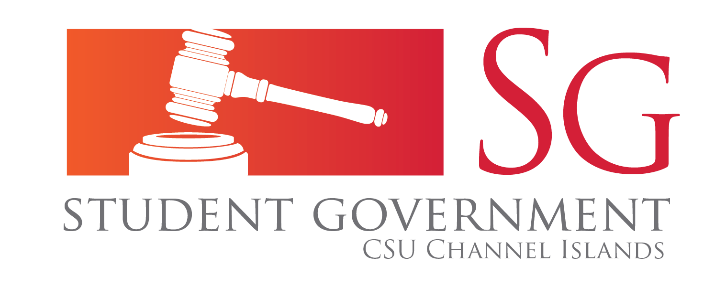 Student Government AgendaWednesday, November 18, 20159:00 a.m. – 11:00 a.m.Coville Conference Room